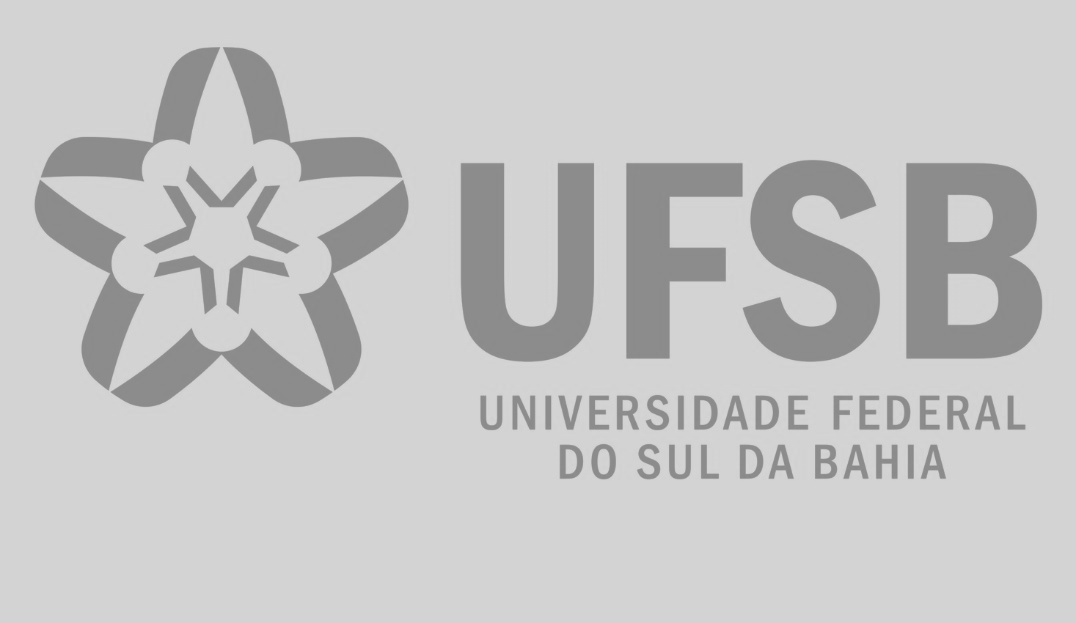 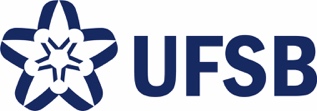 MINISTÉRIO DA EDUCAÇÃOUniversidade Federal do Sul da BahiaAssessoria de Relações InternacionaisPró-Reitoria de Ações AfirmativasEdital Ari/Proaf - 01/2021 Auxílio IdiomasANEXO B CANCELAMENTO DE BENEFÍCIO Eu, 	, matrícula n.	venho por meio  deste solicitar meu desligamento do Programa de Apoio à Permanência, na modalidade:Motivo do Cancelamento(    ) Trancamento de matrícula(    ) Mudança de instituição de  ensino                (    ) Conclusão de curso(     ) Dificuldades acadêmicas(  ) Motivos pessoais e familiares(   ) Outros  	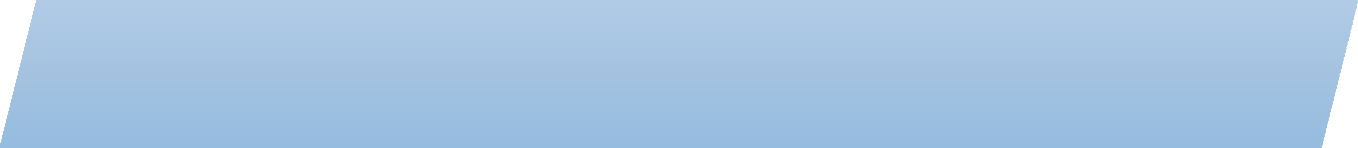 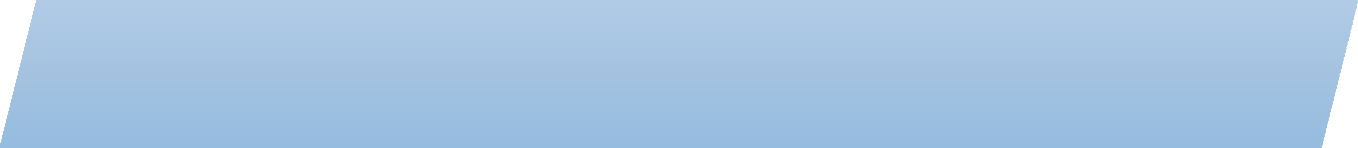 _________________________________________________________________________________________________________________________________________________________________________________________________________________________________________________________________________________________________________________________________________________________________________________________________________________, _________de__________________de 2021._______________________________________________________________Assinatura da/o estudante(    ) Auxílio Idiomas